Об имущественной поддержке  субъектов малого и среднего предпринимательства  при предоставлении муниципального имуществаРуководствуясь Федеральным законом от 06.10.2003г. №131-ФЗ «Об общих принципах организации местного самоуправления в Российской Федерации», Федеральным законом от 24.07.2007 № 209-ФЗ «О развитии малого и среднего предпринимательства в Российской Федерации», Федеральным законом от 22.07.2008 № 159-ФЗ «Об особенностях отчуждения недвижимого имущества, находящегося в государственной собственности субъектов Российской Федерации или в муниципальной собственности и арендуемого субъектами малого и среднего предпринимательства, и о внесении изменений в отдельные законодательные акты Российской Федерации», Уставом сельского поселения Саитбабинский сельсовет муниципального района Гафурийский район Республики Башкортостан, Администрация сельского поселения Саитбабинский сельсовет муниципального района  Гафурийский район Республики БашкортостанПОСТАНОВЛЯЕТ:   Создать межведомственную рабочую группу по формированию перечня муниципального имущества для оказания имущественной поддержки субъектам малого и среднего предпринимательства.Утвердить:Состав межведомственной рабочей группы по формированию перечня муниципального имущества для оказания имущественной поддержки субъектов малого и среднего предпринимательства (далее - рабочая группа) (приложение №1 к настоящему постановлению);Положение о межведомственной Рабочей группе (приложение №2);Порядок формирования, ведения и опубликования Перечня муниципального имущества, свободного от прав третьих лиц, предназначенного для предоставления во владение и (или) пользование субъектам малого и среднего предпринимательства и организациям, образующим инфраструктуру поддержки субъектов малого и среднего предпринимательства, и Перечня муниципального имущества, переданного во владение и (или) пользование субъектам малого и среднего предпринимательства и организациям, образующим инфраструктуру поддержки субъектов малого и среднего предпринимательства (приложение №3). Опубликовать настоящее постановление на официальном сайте администрации сельского поселения Саитбабинский сельсовет муниципального района Гафурийский район РБ    http://saitbaba.ru/	  Контроль над исполнением настоящего постановления оставляю за собой.Глава  сельского поселения                                                    А.А.СайфуллинПриложение № 1к постановлению администрации сельского поселения Саитбабинский сельсовет муниципального района  Гафурийский район Республики Башкортостан№ 73 от 26.12.2018 г.СОСТАВмежведомственной рабочей группы по формированию перечня муниципального имущества для оказания имущественной поддержки субъектам малого и среднего предпринимательстваПредседатель комиссии:Сайфуллин Айрат Ахиятович – глава сельского поселения Саитбабинский сельсовет;Заместитель председателя комиссии:специалист 1 категории В.Х.СуфияноваСекретарь комиссии: специалист 3 категории А.А.ШариповаЧлены комиссии: специалист 1 категории (ВУС) Сираев Р.Р.,Счетовод-кассир Загидуллин И.Ф.Глава сельского поселенияСаитбабинский сельсовет                                                 А.А.СайфуллинПриложение № 2к постановлению администрации сельского поселения Саитбабинский сельсовет муниципального района  Гафурийский район Республики Башкортостан№ 73 от 26.12.2018 г.ПОЛОЖЕНИЕО МЕЖВЕДОМСТВЕННОЙ РАБОЧЕЙ ГРУППЕ ПО ФОРМИРОВАНИЮ ПЕРЕЧНЯ МУНИЦПАЛЬНОГО ИМУЩЕСТВА ДЛЯ ОКАЗАНИЯ ПОДДЕРЖКИ СУБЪЕКТОВ МАЛОГО И СРЕДНЕГО ПРЕДПРИНИМАТЕЛЬСТВА 1. Межведомственная рабочая группа по формированию перечня муниципального имущества для оказания имущественной поддержки субъектам малого и среднего предпринимательства, (далее – Группа) является совещательным и координационным органом, образованным для обеспечения согласованных действий органов исполнительной власти, федеральных контролирующих органов, органов местного самоуправления, общественных и некоммерческих организаций (объединений) по формированию перечня муниципального имущества для оказания имущественной поддержки субъектам малого и среднего предпринимательства.2. Группа  в своей деятельности руководствуется Конституцией Российской Федерации, федеральными законами, указами и распоряжениями Президента Российской Федерации, постановлениями и распоряжениями Правительства Российской Федерации, региональными законами, указами и распоряжениями главы Республики Башкортостан, распоряжениями главы сельского поселения Саитбабинский сельсовет муниципальный район Гафурийский район Республики Башкортостан, а также настоящим Положением.3. Задачи рабочей группы рассмотрение и принятие решений по исключению и включению объектов недвижимости в перечень муниципального имущества, предназначенного        для передачи во владение и (или) пользование субъектам малого и среднего предпринимательства4. Группа имеет право:4.1.  запрашивать в установленном порядке у органов исполнительной власти, федеральных контролирующих органов и органов местного самоуправления материалы и информацию по вопросам, относящимся к компетенции Группы;4.2. заслушивать на своих заседаниях представителей субъектов предпринимательства по обозначенным вопросам;4.3. привлекать в установленном порядке представителей заинтересованных органов исполнительной власти, федеральных контролирующих органов, органов местного самоуправления, общественных и некоммерческих организаций (объединений), представителей субъектов предпринимательства;5. Состав Группы утверждается главой сельского поселения Саитбабинский сельсовет муниципальный район Гафурийский район РБ.6. Порядок работы группы определяется ее председателем. 7. Заседания Группы проводятся по мере необходимости, но не реже одного раза в месяц. Заседание группы считается правомочным, если в нем принимают участие более половины ее членов. Член Группы в случае его отсутствия на заседании имеет право изложить свое мнение по рассматриваемым вопросам в письменной форме.По решению председателя Группы по отдельным вопросам, относящимся к компетенции Группы, могут проводиться выездные заседания Группы в сельские поселения.8. Решения группы принимаются большинством голосов присутствующих на заседании членов Группы и оформляются протоколом заседания, который подписывает председательствующий на заседании. При равенстве голосов членов Группы  голос председательствующего на заседании является решающим.Глава сельского поселения                                          А.А.СайфуллинПриложение № 3к постановлению администрации сельского поселения Саитбабинский сельсовет муниципального района  Гафурийский район Республики Башкортостан№ 73 от 26.12.2018 г.Порядок формирования, ведения и опубликования Перечня муниципального имущества, свободного от прав третьих лиц, предназначенного для предоставления во владение и (или) пользование субъектам малого и среднего предпринимательства и организациям, образующим инфраструктуру поддержки субъектов малого и среднего предпринимательства, и Перечня муниципального имущества, переданного во владение и (или) пользование субъектам малого и среднего предпринимательства и организациям, образующим инфраструктуру поддержки субъектов малого и среднего предпринимательства1. Общие положенияПорядок формирования, ведения и опубликования Перечня муниципального имущества, свободного от прав третьих лиц, предназначенного для предоставления во владение и (или) пользование субъектам малого и среднего предпринимательства и организациям, образующим инфраструктуру поддержки субъектов малого и среднего предпринимательства, и Перечня муниципального имущества, переданного во владение и (или) пользование субъектам малого и среднего предпринимательства и организациям, образующим инфраструктуру поддержки субъектов малого и среднего предпринимательства (далее - Порядок), устанавливает правила формирования, ведения (в том числе ежегодного дополнения) и обязательного опубликования Перечня муниципального имущества, свободного от прав третьих лиц, предназначенного для предоставления во владение и (или) пользование субъектам малого и среднего предпринимательства и организациям, образующим инфраструктуру поддержки субъектов малого и среднего предпринимательства (далее - Перечень свободного имущества), а также правила формирования и ведения Перечня муниципального имущества, переданного во владение и (или) пользование субъектам малого и среднего предпринимательства и организациям, образующим инфраструктуру поддержки субъектов малого и среднего предпринимательства (далее - Перечень переданного имущества).2. Цели создания и основные принципы формирования и ведения Перечня свободного имущества и Перечня переданного имущества2.1. Перечень свободного имущества формируется в целях предоставления недвижимого имущества, принадлежащего на праве собственности сельскому поселению Саитбабинский сельсовет муниципального района Гафурийский район Республики Башкортостан (далее - недвижимое имущество), во владение и (или) пользование на долгосрочной основе субъектам малого и среднего предпринимательства и организациям, образующим инфраструктуру поддержки субъектов малого и среднего предпринимательства.2.2. Перечень переданного имущества сформирован в целях раскрытия информации об имущественной поддержке, оказанной сельским поселением Саитбабинский сельсовет муниципального района Гафурийский район Республики Башкортостан субъектам малого и среднего предпринимательства и организациям, образующим инфраструктуру поддержки субъектов малого и среднего предпринимательства.2.3. Под недвижимым имуществом, включенным в Перечни, понимаются объекты недвижимости нежилого назначения (за исключением земельных участков), принадлежащие на праве собственности сельскому поселению Саитбабинский сельсовет муниципального района Гафурийский район Республики Башкортостан.2.4. Распоряжение недвижимым имуществом, включенным в Перечни, осуществляется в соответствии с законодательством Российской Федерации, Республики Башкортостан, муниципальными правовыми актами.2.5. Формирование и ведение Перечней основывается на следующих основных принципах:- достоверности данных и легитимности источников информации, используемых для ведения Перечней;- возможности оперативного доступа к сведениям Перечней;- ежегодной актуализации Перечней до 1 ноября текущего года.2.6. Перечни, а также решения о внесении в них изменений утверждаются правовым актом Администрации сельского поселения Саитбабинский сельсовет муниципального района Гафурийский район Республики Башкортостан.2.7. Ведение Перечней осуществляется Администрацией сельского поселения Саитбабинский сельсовет муниципального района Гафурийский район Республики Башкортостан в электронной форме.2.8. Сведения о недвижимом имуществе вносятся в Перечни в составе и по форме, которые установлены федеральным органом исполнительной власти, осуществляющим функции по выработке государственной политики и нормативному правовому регулированию в сфере развития предпринимательской деятельности, в том числе среднего и малого бизнеса.3. Порядок формирования, ведения и опубликования Перечней3.1. Порядок формирования, ведения и опубликования Перечня свободного имущества:3.1.1. В Перечень свободного имущества вносятся сведения о недвижимом имуществе, соответствующем следующим критериям:3.1.1.1. Недвижимое имущество свободно от прав третьих лиц.3.1.1.2. Недвижимое имущество не ограничено в обороте.3.1.1.3. Недвижимое имущество не является объектом религиозного назначения.3.1.1.4.Недвижимое имущество не является объектом незавершенного строительства.3.1.1.5. В отношении недвижимого имущества не принято решение о предоставлении его третьим лицам.3.1.1.6. Недвижимое имущество не включено в прогнозный план (программу) приватизации муниципального имущества сельского поселения Саитбабинский сельсовет муниципального района Гафурийский район Республики Башкортостан.3.1.1.7. Недвижимое имущество не признано аварийным в установленном порядке и подлежащим сносу или реконструкции.3.1.2. Основания исключения муниципального имущества из Перечня свободного имущества:3.1.2.1. В отношении недвижимого имущества принято решение Администрации сельского поселения Саитбабинский сельсовет муниципального района Гафурийский район Республики Башкортостан о его использовании для государственных нужд либо для иных целей.3.1.2.2. Прекращение в установленном порядке права собственности сельского поселения Саитбабинский сельсовет муниципального района Гафурийский район  Республики Башкортостан на недвижимое имущество.3.1.2.3. Недвижимое имущество не соответствует критериям, указанным в пункте 3.1.1 настоящего Порядка.3.1.3. Ежегодное увеличение количества объектов в Перечне свободного имущества должно составлять не менее 10 процентов от ранее утвержденного количества.3.1.4. Перечень свободного имущества и все внесенные в него изменения подлежат:3.1.4.1. Опубликованию в отдельном разделе на официальном сайте Администрации сельского поселения Саитбабинский сельсовет муниципального района муниципального района Гафурийский район Республики Башкортостан в информационно-телекоммуникационной сети Интернет - в течение трех рабочих дней со дня утверждения.3.1.5. В течение года с даты включения недвижимого имущества в Перечень свободного имущества Комитет по управлению собственностью Министерства земельных и имущественных отношений  Республики Башкортостан по Гафурийскому району готовит конкурсную документацию для объявления аукциона (конкурса) на право заключения договора, предусматривающего переход прав владения и (или) пользования в отношении указанного имущества, среди субъектов малого и среднего предпринимательства и организаций, образующих инфраструктуру поддержки субъектов малого и среднего предпринимательства, или осуществляет предоставление такого имущества по заявлению указанных лиц в случаях, предусмотренных Федеральным законом от 26 июля 2006 г. N 135-ФЗ "О защите конкуренции" без проведения аукциона (конкурса).3.2. Порядок формирования и ведения Перечня переданного имущества:3.2.1. В Перечень переданного имущества вносятся сведения о недвижимом имуществе, переданном во владение и (или) пользование субъектам малого и среднего предпринимательства и организациям, образующим инфраструктуру поддержки субъектов малого и среднего предпринимательства.3.2.2. Перечень переданного имущества подлежит опубликованию в отдельном разделе на официальном сайте Администрации сельского поселения Саитбабинский сельсовет муниципального района Гафурийский район Республики Башкортостан в информационно-телекоммуникационной сети Интернет в течение трех рабочих дней со дня утверждения.БАШКОРТОСТАН РЕСПУБЛИКАҺЫFАФУРИ  РАЙОНЫМУНИЦИПАЛЬ РАЙОНЫНЫН СӘЙЕТБАБА АУЫЛ  СОВЕТЫ АУЫЛ  БИЛӘМӘҺЕ ХАКИМИӘТЕБАШКОРТОСТАН РЕСПУБЛИКАҺЫFАФУРИ  РАЙОНЫМУНИЦИПАЛЬ РАЙОНЫНЫН СӘЙЕТБАБА АУЫЛ  СОВЕТЫ АУЫЛ  БИЛӘМӘҺЕ ХАКИМИӘТЕ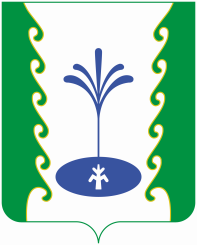 РЕСПУБЛИКА БАШКОРТОСТАНАДМИНИСТРАЦИЯ СЕЛЬСКОГО  ПОСЕЛЕНИЯ САИТБАБИНСКИЙ СЕЛЬСОВЕТ МУНИЦИПАЛЬНОГО РАЙОНА ГАФУРИЙСКИЙ  РАЙОНРЕСПУБЛИКА БАШКОРТОСТАНАДМИНИСТРАЦИЯ СЕЛЬСКОГО  ПОСЕЛЕНИЯ САИТБАБИНСКИЙ СЕЛЬСОВЕТ МУНИЦИПАЛЬНОГО РАЙОНА ГАФУРИЙСКИЙ  РАЙОН?АРАРПОСТАНОВЛЕНИЕ27 март,  2019 йыл№ 1427 марта  2019 года